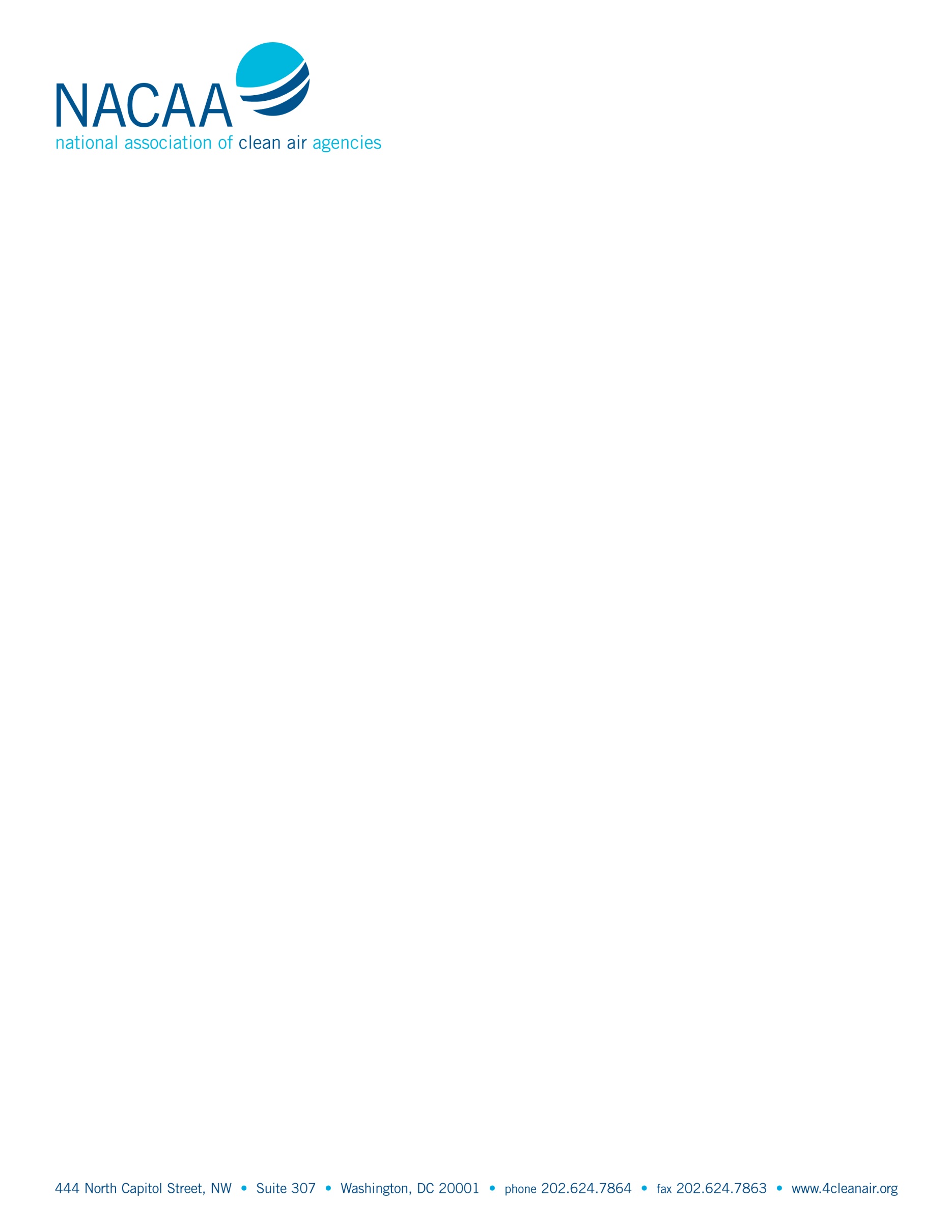 NACAA Survey:  Funding of Title V Permitting ProgramsDistributed October 29, 2014This survey is being conducted to determine how state and local air pollution control agencies are currently handling emission fees under Title V of the Clean Air Act.  It is similar to a Title V fees survey that NACAA conducted in 2011. A number of NACAA members have expressed interest in conducting an updated survey, as many agencies are in the process of updating their fee structures. Please note that responses received will be compiled and shared with all state/local air pollution control agencies and may become public.  If you do not wish for your agency’s name to be included in the compilation of survey results, please indicate that in your response.  Separately from the compilation of responses, an analysis of the survey results will be prepared that does not identify any agencies by name.    We intend to provide a preliminary analysis of survey results during the December 9-11, 2014 NACAA Joint Permitting and Enforcement Workshop in Chicago, Illinois.  Please take a few moments to review and respond to the questions below regarding how your agency handles Title V fees.  If you cannot answer certain questions, simply skip them and answer those questions that you are able to.  Please send survey responses to kmongoven@4cleanair.org by Wednesday, November 12, 2014 Friday, November 21, 2014.Contact InformationTitle V Program Information (provide current/most recent information)*Generally, a backlogged application is on hand without final action over a time period defined by the agency.Title V Emission Fee Charged by the ProgramAreas of the Program covered by Title V Emission FeeEmission Fees AdjustmentOther Fee for Major FacilitiesOther InformationAgency: Agency: Contact Name: Contact Title: Email: Phone: Please check here if you do NOT want us to identify your agency by name in the compilation of survey results:  Please check here if you do NOT want us to identify your agency by name in the compilation of survey results:  Total number of Title V facilities: Total number of Title V facilities: Total Title V program cost ($Million): Total Title V program cost ($Million): Please provide the breakdown of program cost below, if available:Please provide the breakdown of program cost below, if available:Total Salary Cost ($): Total Fringe/Indirect Cost ($): Total Operating Cost ($): Any Other Cost ($): Total number of full time employees (FTEs) regulating major facilities, including Enforcement, Planning, Stack Testing, etc.: Total number of full time employees (FTEs) regulating major facilities, including Enforcement, Planning, Stack Testing, etc.: Is number of FTEs sufficient:  Yes          No         Are there plans to increase FTEs:  Yes    NoIs number of FTEs sufficient:  Yes          No         Are there plans to increase FTEs:  Yes    NoDo you have application backlogs*:  No       Yes           Modifications    RenewalsDo you have application backlogs*:  No       Yes           Modifications    RenewalsTotal tons (fee chargeable) emitted by Title V facilities: Total tons (fee chargeable) emitted by Title V facilities: Total Title V emission fee for the most recent year ($Million): Year: What percent of major facility regulation program cost do the emission fees cover: What percent of major facility regulation program cost do the emission fees cover: Emission fee is calculated based on:                  Actual Emissions                Allowable Emissions Other (describe): typeEmission fee is calculated based on:                  Actual Emissions                Allowable Emissions Other (describe): typeEmission fee is charged for:  Hazardous Air Pollutants (HAPs)              Greenhouse Gases (GHG)Emission fee is charged for:  Hazardous Air Pollutants (HAPs)              Greenhouse Gases (GHG)Emission fee is capped based on: Tons per Year                     Capped at (Tons):  $Amount per Year               Capped at ($):  Other (describe): Emission fee is capped based on: Tons per Year                     Capped at (Tons):  $Amount per Year               Capped at ($):  Other (describe): Is there a minimum emission fee?:  No       Yes          Fee amount: Is there a minimum emission fee?:  No       Yes          Fee amount: What areas of air quality program do your emission fees cover (in whole or in part, check all that apply): Major Source Operating Permit Preparation PSD Permit Preparation Non-PSD Construction/Modification Permit Preparation at Major Sources Inspection and Enforcement at Major Sources Emissions Inventory for Major Sources Ambient Monitoring related to Specific Major Sources Ambient Monitoring Prorated to Major Source Portion of Emission Inventory Preparing Regulations/SIPs and Guidance related to Major Sources Stack Testing at Major Sources Modeling Analysis and Demonstration related to Major Sources Small Business Assistance (SBA) Information Management related to Major Sources Synthetic Minor Source Permits Other Minor Source Permits Other (describe below)Other: How emission fees are adjusted (check all that apply):How emission fees are adjusted (check all that apply): Annual CPI Adjustment Increase by Rule Annual Evaluation based on Cost Increase by Legislative Approval Inventory Stabilization Factor Other (describe below)Other: Other: Are Title V emissions fees sufficient to fully fund your Title V program? Yes           No, please provide additional details below.Has there been a Title V fee adjustment since June 2010, to make up for the lost revenues because of emission reductions? If yes, provide information on timing, amount of adjustment, etc.Are you considering any future adjustment to make up for lost revenues? If yes, provide estimate of timing, amount of adjustment, etc.Are you taking other actions to address lost revenue from fees (e.g. reducing staff)?Are Title V emissions fees sufficient to fully fund your Title V program? Yes           No, please provide additional details below.Has there been a Title V fee adjustment since June 2010, to make up for the lost revenues because of emission reductions? If yes, provide information on timing, amount of adjustment, etc.Are you considering any future adjustment to make up for lost revenues? If yes, provide estimate of timing, amount of adjustment, etc.Are you taking other actions to address lost revenue from fees (e.g. reducing staff)?What other fees are charged in support of Title V program (check all that apply):What other fees are charged in support of Title V program (check all that apply):What other fees are charged in support of Title V program (check all that apply): Initial Permit Fees Permit Modification Fees Permit Renewal Fees Stack Testing Fees Hourly Processing/Review Fees Annual Fees that are not emission fees Inspection Fees Other (describe below) Hourly Processing/Review Fees Annual Fees that are not emission fees Inspection Fees Other (describe below)Other:  Other:  Other:  Total Other fees for the most recent year ($Million): Total Other fees for the most recent year ($Million): Year: What percent of major facility regulation program cost do the Other fees cover: What percent of major facility regulation program cost do the Other fees cover: What percent of major facility regulation program cost do the Other fees cover: Any other relevant information you would like to add regarding your agency’s Title V fees:Any innovative aspects to your emission fee program that worked well and could be a model for other states/local agencies? Please describe. Please provide a link to your agency’s Title V fee laws/regulations: 